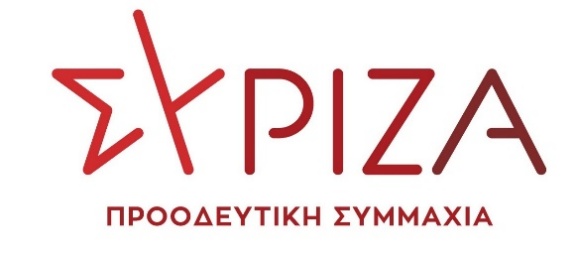 Αθήνα, 19 Ιουλίου 2022ΕΡΩΤΗΣΗΠρος τον κ. Υπουργό Αγροτικής Ανάπτυξης και ΤροφίμωνΘέμα: «Μαζικές καταστροφές από σκουλήκι σε καλλιέργειες ηλιόσπορου, βαμβακιού και τριφυλλιού στον Νομό Έβρου»Τις τελευταίες ημέρες παραγωγοί από όλο τον Νομό Έβρο σήμαναν συναγερμό εξαιτίας ενός πρωτόγνωρου φαινομένου μαζικής καταστροφής κυρίως σε καλλιέργειες ηλιόσπορου, βαμβακιού και τριφυλλιού από επίθεση λεπιδόπτερων της οικογένειας Grambidae. Συγκεκριμένα έχουν πληγεί ανεπανόρθωτα αγροτικές καλλιέργειες χιλιάδων στρεμμάτων στις ευρύτερες αγροτικές περιοχές των Δήμων Αλεξανδρούπολης, Σουφλίου, Διδυμοτείχου και Ορεστιάδας. Το χαρακτηριστικό αυτού του σκουληκιού είναι ότι εξαπλώνεται ταχύτατα καταστρέφοντας ολοκληρωτικά τα φυτά των καλλιεργειών που προσβάλλει, και κυριαρχεί ο φόβος της εξάπλωσής του και σε άλλες καλλιέργειες πέρα από τις ήδη πληγείσες.Οι παραγωγοί προέβησαν σε άμεσους ψεκασμούς των καλλιεργειών τους επιφορτιζόμενοι οι ίδιοι το οικονομικό κόστος, για την αποφυγή πιθανών προσβολών, ωστόσο μεγάλες εκτάσεις καλλιεργειών έχουν ήδη καταστραφεί ολοκληρωτικά και προκαλούν μαζική ανησυχία στους παραγωγούς, οι οποίοι βρίσκονται μπροστά στον κίνδυνο ολοκληρωτικής οικονομικής καταστροφής.Η μαζική αυτή καταστροφή καλλιεργειών έρχεται να προστεθεί στην ήδη προβληματική καλλιεργητική περίοδο για το σύνολο των παραγωγών του Νομού Έβρου που έχουν να αντιμετωπίσουν την ακρίβεια των αγροτικών εφοδίων και εν γένει του κόστους παραγωγής, καθώς και τις συνέπειες της ενεργειακής κρίσης με τις τιμές της βενζίνης και του πετρελαίου να χτυπάνε κόκκινο. Προβλήματα που έχουν γιγαντωθεί και εντείνονται ακόμη περισσότερο από την αδιαφορία και την ανικανότητα της κυβέρνησης.Είναι γνωστό, πως η προαναφερθείσα καταστροφή δεν καλύπτεται από τον κανονισμό του ΕΛΓΑ, ωστόσο υπογραμμίζουμε την ανάγκη για εξεύρεση κονδυλίων για την άμεση αποζημίωση των παραγωγών και την άμεση ανάγκη για κρατική μέριμνα κάλυψης απώλειας εισοδήματος.Απαιτείται άμεσα να ληφθούν όλα τα απαραίτητα μέτρα ώστε α) να σταματήσει και να αντιμετωπιστεί το συντομότερο η επέλαση των σκουληκιών, προτού η καταστροφή καταστεί καθολική για όλες τις καλλιέργειες στον Νομό Έβρου, β) να βρεθούν τα απαραίτητα κονδύλια για την άμεση αποζημίωση των παραγωγών και την κάλυψη απώλειας εισοδήματός τους γ) όλες οι αρμόδιες υπηρεσίες να προχωρήσουν στις απαραίτητες διοικητικές πράξεις ώστε όλα τα μέσα, επίγεια και εναέρια, να μπορούν να συμβάλουν στην πρόληψη και αντιμετώπιση της έκτακτης αυτής κατάστασης που πλήττει τον Νομό Έβρου.Επειδή η προστασία, οικονομική στήριξη και αποζημίωση των παραγωγών του Νομού Έβρου θα πρέπει να  αποτελεί βασική μέριμνα και προτεραιότητα του Υπουργείου Αγροτικής Ανάπτυξης,Επειδή η περιοχή του Νομού Έβρου είναι κυρίως αγροτική και οι επιπτώσεις από μια τέτοιου μεγέθους καταστροφή, όπως προδιαγράφεται, θα πλήξει ανεπανόρθωτα τόσο την οικονομική κατάσταση των ίδιων των παραγωγών όσο και το σύνολο της οικονομικής δραστηριότητας στον ΝομόΕπειδή για την πρόληψη και την αντιμετώπιση αυτής της ταχύτατης και μαζικής καταστροφής οφείλουν να ενεργοποιηθούν όλοι οι αρμόδιοι μηχανισμοί και υπηρεσίες Ερωτάται ο αρμόδιος κ. Υπουργός:Σε ποιες ενέργειες προτίθεται να προχωρήσει το Υπουργείο, ώστε να αποζημιωθούν άμεσα και καθολικά οι παραγωγοί στον Νόμο Έβρου, δεδομένης της ολικής καταστροφής που έχουν υποστεί οι καλλιέργειές τους;Ποια είναι τα έκτακτα μέτρα που πρόκειται να ληφθούν από το Υπουργείο για να αντιμετωπιστεί η ταχύτατη επέλαση των λεπιδόπτερων σε περιοχές του Νομού Έβρου, ώστε να μη γίνουμε μάρτυρες ολικής καταστροφής στο σύνολο των καλλιεργειών του Νομού;Θα ζητήσει η κυβέρνηση να διατεθούν έκτακτα κονδύλια στον Νομό Έβρου, μέσω και της Ευρωπαϊκής Επιτροπής, λόγω της πρωτόγνωρης καθολικής καταστροφής με την οποία έχουν έρθει αντιμέτωποι καλλιεργητές και παραγωγοί στην περιοχή;Σε τι ενέργειες προτίθεται να προχωρήσει το Υπουργείο, ώστε να ενεργοποιηθούν όλα τα διαθέσιμα μέσα στοχευμένης επέμβασης ψεκασμών, επίγεια και εναέρια (drones), προκειμένου να αποφευχθούν τα χειρότερα σενάρια ολικής καταστροφής;Θα προχωρήσει στην  κήρυξη της Περιφερειακής Ενότητας Έβρου σε κατάσταση έκτακτης ανάγκης;Οι ερωτώντες ΒουλευτέςΓκαρά ΑναστασίαΑραχωβίτης Σταύρος